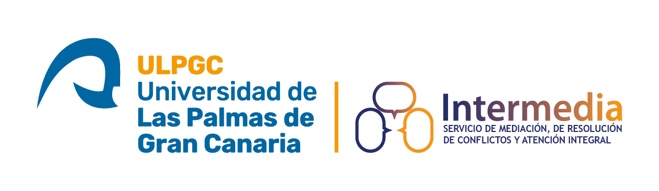 FICHA DE DERIVACIÓNFecha y firmaUnidad de derivaciónFechaProfesional de referenciaTeléfonosCorreoMOTIVOS DE LA DERIVACIÓNMOTIVOS DE LA DERIVACIÓNMOTIVOS DE LA DERIVACIÓNMOTIVOS DE LA DERIVACIÓNMOTIVOS DE LA DERIVACIÓNDATOS PARA CONTACTODATOS PARA CONTACTODATOS PARA CONTACTODATOS PARA CONTACTODATOS PARA CONTACTONombre y apellidosFechateléfonosCorreoEstá informado/a     SI/NO1234Otros datos de interés en relación a la/as personas a atender relaticos a su situación personal, social, familiar, salud.Se podrán adjuntar informes que obren al respecto si lo consideran oportuno.Otros datos de interés en relación a la/as personas a atender relaticos a su situación personal, social, familiar, salud.Se podrán adjuntar informes que obren al respecto si lo consideran oportuno.Otros datos de interés en relación a la/as personas a atender relaticos a su situación personal, social, familiar, salud.Se podrán adjuntar informes que obren al respecto si lo consideran oportuno.Otros datos de interés en relación a la/as personas a atender relaticos a su situación personal, social, familiar, salud.Se podrán adjuntar informes que obren al respecto si lo consideran oportuno.Otros datos de interés en relación a la/as personas a atender relaticos a su situación personal, social, familiar, salud.Se podrán adjuntar informes que obren al respecto si lo consideran oportuno.